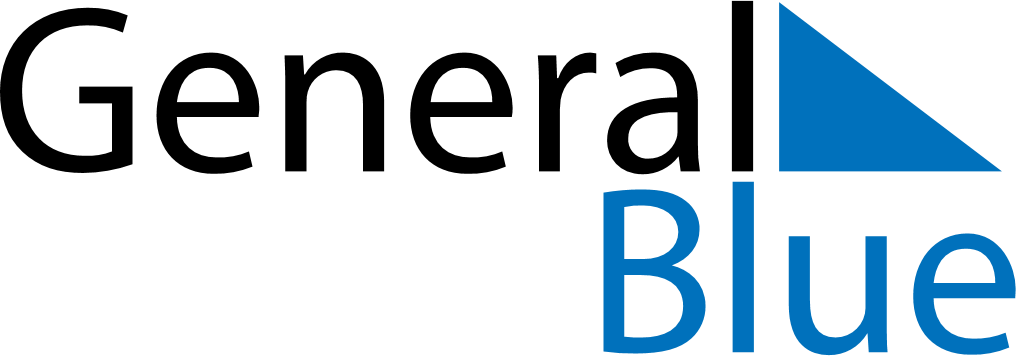 Q3 2026 CalendarIsle of ManQ3 2026 CalendarIsle of ManQ3 2026 CalendarIsle of ManQ3 2026 CalendarIsle of ManQ3 2026 CalendarIsle of ManQ3 2026 CalendarIsle of ManQ3 2026 CalendarIsle of ManJuly 2026July 2026July 2026July 2026July 2026July 2026July 2026July 2026July 2026MONTUETUEWEDTHUFRISATSUN123456778910111213141415161718192021212223242526272828293031August 2026August 2026August 2026August 2026August 2026August 2026August 2026August 2026August 2026MONTUETUEWEDTHUFRISATSUN123445678910111112131415161718181920212223242525262728293031September 2026September 2026September 2026September 2026September 2026September 2026September 2026September 2026September 2026MONTUETUEWEDTHUFRISATSUN11234567889101112131415151617181920212222232425262728292930Jul 5: Tynwald Day